Coordinación General de Docencia Delegación X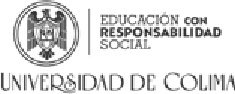 Dirección General de Educación XXXRelación de Participantes del Viaje de EstudioNombre del plantel:Formato 2Asignatura:	Semestre: X	Grupo: XMotivo del viaje de estudio:Nombre del Coordinador de Viaje:Fecha de salida: dd/mm/aa	Fecha de regreso: dd/mm/aaAtentamenteEstudia • Lucha • TrabajaLugar y fecha(Nombre y firma)	(Nombre y firma)Coordinador de viaje de estudio	Director del plantelNO.NOMBRE DEL ESTUDIANTENO. CTA.NO. AFILIACIÓN IMSSTELEFONODE CONTACTO PARA CASOS DE EMERGENCIAEn caso necesario, por favor anexa o eliminar las filas requeridasNO.RELACIÓN DE PADRES DE FAMILIA ACOMPAÑANTESTELEFONODE CONTACTO PARA CASOS DE EMERGENCIANO.RELACIÓN DE PROFESORES ACOMPAÑANTESTELEFONODE CONTACTO PARA CASOS DE EMERGENCIA